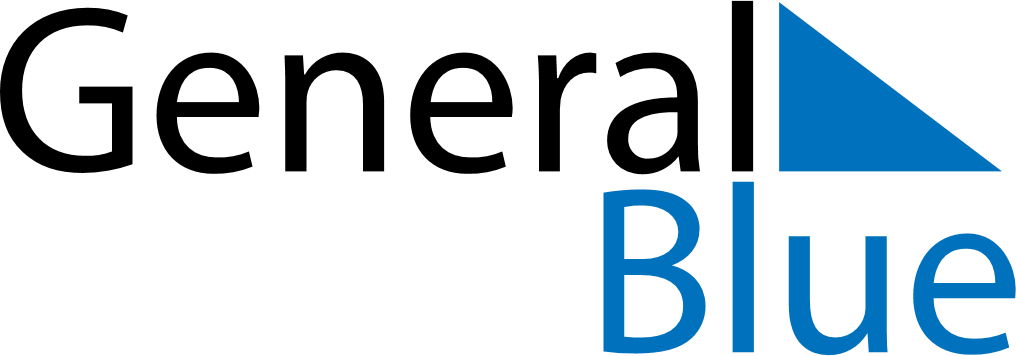 June 2021June 2021June 2021UgandaUgandaMondayTuesdayWednesdayThursdayFridaySaturdaySunday123456Martyr’s Day78910111213National Heroes Day1415161718192021222324252627282930